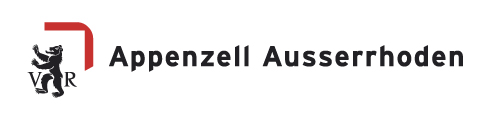 Regional- und VerkehrspolizeiVerkehrstechnikSchützenstrasse 19100 Herisau(per Mail an: verkehrstechnik@ar.ch)Bewilligungsgesuch einer temporären Verkehrsanordnungauf GemeindestrassenWas für Signalisationen/Markierungen  werden errichtet:Die Signalisation/Beleuchtung ist gemäss VSS (SN 640 886) zu erstellen!(Ohne Gegenbericht gilt das Gesuch als bewilligt)PLZ/Ort:Strasse:Durchfahrtsbreite:Dauer (von – bis):Grund der Baustelle:Ausführende Firma/Bauführer:FahrverbotFahrverbotEinbahnregelungEinbahnregelungAllgemeines Fahrverbot in beiden Richtungen (2.01)Einfahrt verboten (2.02)Verbot für Lastwagen (2.07)Einbahnstrasse (4.08)Zusatztext:      Zusatztext:      Andere SignaleAndere SignaleBaustelle (1.14); Anzahl:      Lichtsignale (1.27); Anzahl:      Höchstgeschwindigkeit (      km)Abschrankung:      Beleuchtung:      Markierungen      Umleitung FussgängerFahranordnungen (Hindernis links / rechts umfahren)Vortrittssignale (Vortritt vor Gegenverkehr + Gegenverkehr Vortritt lassen)     Vorsignalisation     VorsignalisationAngebrachte Signale:Lichtsignalanlage ja                  nein  / zuständig(Tel/Natel):Umleitung:Bemerkungen:Ort/Datum:Antragsteller: